Управление образования и молодежной политики  администрации муниципального образования – Спасский муниципальный район Рязанской областиул. Луначарского, д. 25, г.Спасск-Рязанский, 391050, тел. (49135) 33639, факс 33639,e-mail: spasskrimk@mail.ru П Р И К А ЗОт  18.05.2017г.							№ 248-дОб утверждении Порядка и сроков проведения аттестации кандидатов на должность руководителя и руководителя образовательной организации муниципального образования – Спасский муниципальный районВ соответствии с частью 4 статьи 51 Закона Российской Федерации от 29 декабря 2012 года № 273-ФЗ "Об образовании в Российской Федерации", в целях повышения эффективности работы муниципальных образовательных организаций муниципального образования – Спасский муниципальный район Рязанской области, обеспечения социальной защищенности руководящих работников образовательных учреждений приказываю:1.Утвердить Порядок и сроки проведения аттестации кандидатов на должность руководителя и руководителя образовательной организации муниципального образования – Спасский муниципальный район (приложение 1). 2. Утвердить состав аттестационной комиссии (приложение 2).3. Утвердить график заседаний аттестационной комиссии (приложение 3).4. Контроль за исполнением настоящего приказа возложить на зав. РИМК  Лаврову Н.И.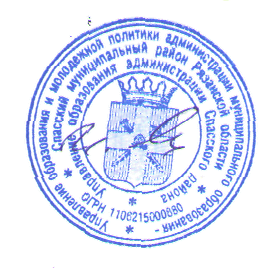 Начальник управления                                               И.Ю. Минин Приложение 2                                                                            к приказу управления образования и молодежной политики администрации муниципального образования – Спасский муниципальный районРязанской областиот 18.05.2017г. № 248-дСОСТАВаттестационной комиссии управления образования и молодежной политики администрации муниципального образования – Спасский муниципальный район по аттестации руководителей образовательных организаций муниципального образования – Спасский муниципальный район  Приложение 3                                                                                    к приказу управления   образования и молодежной политики администрации муниципального образования – Спасский муниципальный районРязанской областиОт 18.05.2017г. № 248-дГРАФИКзаседаний аттестационной комиссии управления образования и молодежной политики администрации муниципального образования – Спасский муниципальный район Минин  Игорь Юрьевич             -Лисакова  Ирина  Анатольевна  -Пчелкина Диана Павловна         -           начальник управления образования и молодежной политики администрации муниципального образования – Спасский муниципальный район, председатель;заместитель начальника управления образования и молодежной политики администрации муниципального образования – Спасский муниципальный район, заместитель председателя;документовед управления образования и молодежной политики администрации муниципального образования – Спасский муниципальный район, секретарь;Члены комиссии:Козлова Анна Николаевна            -      Лаврова Нина Ивановна                 -Ефремкина Ольга Алексеевна       -Чеченева Елена Анатольевна        -Желудкова  Нина Ивановна         -Зацепина Галина Александровна   -      Веневцева Ольга Юрьевна            -Романова Татьяна Николаевна	-Вапилина Наталья Валентиновна  -Иванова Ольга Васильевна            -начальник отдела общего среднего и дошкольного образования, председатель районной организации Профсоюза работников Спасского района;заведующая РИМК управления образования;ведущий специалист по дошкольному образованию;ведущий специалист управления образования;начальник сектора молодежной политики управления образования;специалист по работе с молодежью;директор МБОУ «Спасская гимназия»;директор МБОУ «Перкинская СШ";заведующий МБДОУ детским садом «Солнышко»;заведующий МБДОУ «Спасский детский сад №1» ДатаЗаседание  ВремяТретья пятница каждого месяцаАттестация кандидата на должность руководителя образовательной организации муниципального образования – Спасский муниципальный район 15.00Третья пятница каждого месяцаАттестация руководителя образовательной организации муниципального образования – Спасский муниципальный район 15.00